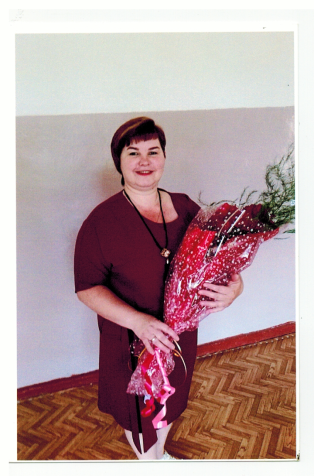 Дятлова Лидия Анатольевна. 
Образование высшее. Первая квалификационная категория. Учитель русского языка и литературы. С 01.09.2019 года является директором МБОУ Посудичская ООШ. В коллективе МБОУ Посудичская ООШ проработала 25 лет.Контактный телефон: 8(48349)9-42-56Адрес электронной почты: dyatlova.lidia@yandex.ru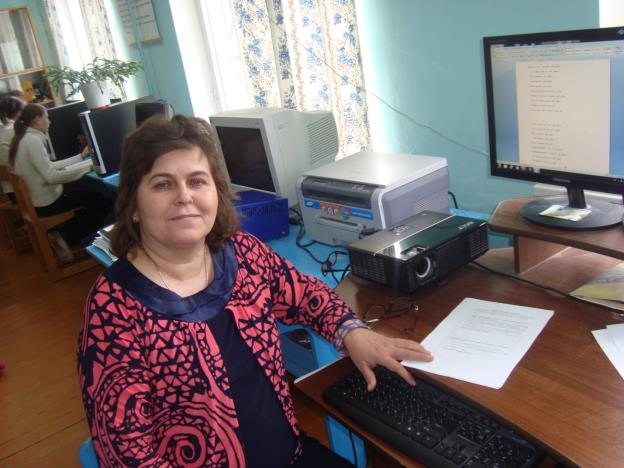 Дудина Ирина Анатольевна – заместитель директора  по УВР МБОУ Посудичская ООШ. Родилась в 1965 году в городе Краматорске Донецкой  области. В 1986 году закончила Таганрогский  пединститут по специальности  русский язык и литература и с 15 августа  этого же года была назначена  учителем  в Посудичскую восьмилетнюю школу. С 1 сентября 1987 года и по настоящее время – завуч школы.